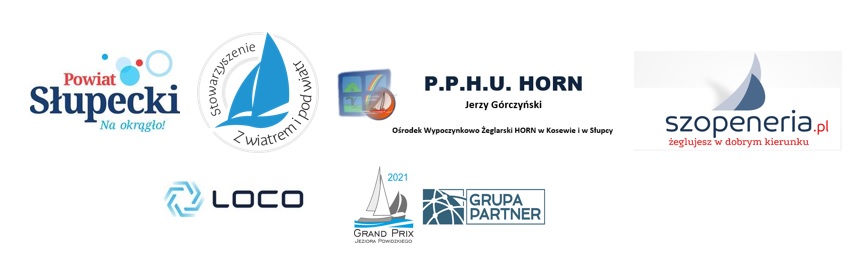 ZAWIADOMIENIE O REGATACHXX Regaty „Na Powitanie Wakacji” o Puchar Starosty SłupeckiegoPuchar Polski Jachtów Kabinowych 2021Grand Prix Jeziora Powidzkiego 2021 Grupa PartnerOrganizatorzyDane kontaktoweRegaty zostaną rozegrane w dniach 26 - 27 czerwca 2021 r. na akwenie Jeziora Powidzkiego.Biuro regat: Ośrodek Wypoczynkowo-Żeglarski „HORN” w Kosewie.Port regat: Ośrodek Wypoczynkowo-Żeglarski „HORN” w Kosewie. Dźwig i slip bezpłatnie na miejscu.Noclegi: Miejsca noclegowe podane są na końcu zawiadomienia. Regaty zostaną rozegrane zgodnie z: Przepisami Regatowymi Żeglarstwa 2021 – 2021, zawiadomieniem o regatach cyklu Pucharu Polski Jachtów Kabinowych 2021, Przepisami Pomiarowymi Jednokadłubowych Jachtów Kabinowych Formuła PZŻ 2021  -2024, przepisami związków lub stowarzyszeń klas uczestniczących w regatach, niniejszym zawiadomieniem oraz instrukcją żeglugi. Regaty posiadają licencję Polskiego Związku Żeglarskiego.Regaty zostaną rozegrane w klasach: T1, T2, T3, Omega Standard, Trias, Katamaran, Czarter oraz w Grupie Open. Limit jachtów w klasach konieczny do uznania regat za odbyte ustala się na cztery (4).Zasady uczestnictwa: Zawodnicy wypełniając druk zgłoszenia do regat, zobowiązują się do przestrzegania wszystkich obowiązujących aktualnie zasad dotyczących przeciwdziałaniu rozprzestrzeniania się pandemii koronawirusa COVID-19 wskazanych przez GIS, MZ i MS oraz zaleceń PZŻ jak i poleceń Organizatora.Zgłoszenia do regat:  - w formie elektronicznej na stronie: http://regaty.jezioropowidzkie.pl/zapisy/ w dniach: od 21. 06. 2021 r. do 24. 06. 2021 r. Przy zgłoszeniu elektronicznym obowiązuje wpisowe - 60,00 zł od osoby - wpłacone przelewem na konto organizatora do dnia 24. 06. 2021 r. Dane do wpłaty wpisowego:Stowarzyszenie Z Wiatrem i pod WiatrNr konta: 74 1020 2746 0000 3302 0170 4568Przy zgłoszeniu elektronicznym wymagane jest załączenie (skan, foto, wyciąg) następujących dokumentów: licencja sportowa lub amatorska sternika jachtu, https://pya.org.pl/polski-zwiazek-zeglarski/page/licencja-zawodnika-pzz/ubezpieczenie OC sternika lub jachtu obejmujące udział w regatach, potwierdzenie przelewu.Po spełnieniu w.w. warunków zgłoszenie stanie się aktywne.- w wyjątkowym przypadku Organizator dopuści do zgłoszenia w biurze regat w dniu  26. 06. 2021 r. w  godz. 07.30 - 10.00.Przy zgłoszeniu w biurze regat obowiązuje wpisowe – 80,00 zł od osoby płatne gotówką. Przy zgłoszeniu należy przedstawić wszystkie wymagane dokumenty, tj.: licencja sportowa lub amatorska sternika jachtu https://pya.org.pl/polski-zwiazek-zeglarski/page/licencja-zawodnika-pzz/ubezpieczenie OC sternika lub jachtu obejmujące udział w regatach.Instrukcja żeglugi będzie dostępna dla zawodników po zgłoszeniu się do  regat.Ważenie i pomiary jachtów w dniu 25. 06. 2021 r. od godziny 16.00 do 21.00 oraz 26. 06. 2021 r. w godz. 07.30-10.00 na terenie Ośrodka Wypoczynkowo-Żeglarskiego „HORN” w Kosewie.Kontrola sprzętu: kontrola sprzętu w zakresie zgodności jachtu z przepisami klasowymi może zostać dokonana w dowolnym czasie podczas regat. Otwarcie regat o godzinie 10.30 w dniu 26. 06. 2021 r. w OWŻ „HORN” w Kosewie. Wyścigi: planowany start do I wyścigu w dniu 26. 06. 2021 r. o godz. 12.00.Starty do kolejnych wyścigów zgodnie z komunikatem Sędziego Głównego. Przewiduje się rozegranie                          7 wyścigów. W przypadku rozegrania 4 i więcej wyścigów najgorszy wynik zostanie odrzucony.W klasyfikacji końcowej nie zostaną ujęci zawodnicy, którzy nie ukończyli żadnego wyścigu.Regaty zostaną uznane za ważne przy rozegraniu 1 wyścigu. Nagrody: wszyscy uczestnicy otrzymują dyplomy; załogi sklasyfikowane na miejscach I-III otrzymują statuetki i medale; ponadto wśród zgłoszonych załóg zostaną rozlosowane nagrody rzeczowe. Kategoria regat ”C” – uczestnicy są zobowiązani do naklejenia na obu burtach logo PPJK 2021 dostarczonych przez organizatora.Przepisy żeglugowe: załogi uczestniczące w regatach mają obowiązek przestrzegania obecnie obowiązujących przepisów żeglugowych;obowiązuje zakaz używania silników spalinowych – strefa ciszy.Sternik jachtu: Osoba zgłoszona jako sternik jest zobowiązana do osobistego prowadzenia ("obsługiwania urządzenia sterowego") jachtu będącego w wyścigu.Załoga jachtu zgłaszająca się do regat: wyraża zgodę na bezpłatne wykorzystanie przez Organizatora i sponsorów swego wizerunku, nazwiska i głosu w środkach masowego przekazu oraz w materiałach dotyczących regat w celu reklamy i promocji regat. Na jachcie podczas wyścigu powinny znajdować się wszystkie osoby zgłoszone jako załoga. Wniosek (w formie pisemnej ) o zmianę członka załogi należy złożyć przed rozpoczęciem wyścigu. Zamiana może nastąpić tylko z przyczyn losowych za zgodą Sędziego Głównego.Wszyscy uczestnicy biorą udział w regatach na własną odpowiedzialność. Żadna z czynności wykonana lub nie wykonana przez organizatorów nie zwalnia uczestników regat od ponoszenia odpowiedzialności za jakąkolwiek szkodę spowodowaną przez zawodnika lub jego jacht wynikającą z udziału w regatach.Jachty startujące w regatach muszą posiadać widoczne oznakowanie identyfikacyjne  w postaci numeru, nazwy umieszczonych na żaglu, burtach jachtu.Licencje: sternicy jachtów zgłoszonych do regat muszą posiadać ważną licencję sportową lub amatorską zawodnika Polskiego Związku Żeglarskiego.https://pya.org.pl/polski-zwiazek-zeglarski/page/licencja-zawodnika-pzz/Ubezpieczenie: ważne na czas wyścigów ubezpieczenie OC sternika lub jachtu obejmujące w swym zakresie zdarzenia wynikłe podczas wyścigów. Brak ważnej polisy OC będzie skutkował nie przyjęciem do regat. /-/ Jacek SmuszkiewiczKomandor RegatPrzydatne informacjeWyżywienie: Organizator w ramach wpisowego zapewnia 2 ciepłe posiłki w sobotę i niedzielę. 
Na przystani będzie czynny punkt gastronomiczny, w którym możliwe będzie zakupienie dodatkowych posiłków.Noclegi: Organizator zapewnia bezpłatne korzystanie z pola namiotowego na terenie Przystani Horn (namioty własne uczestników).Stowarzyszenie „Z Wiatrem i pod Wiatr”, Słomczyce 8c, 62-420 Strzałkowo,Starostwo Powiatowe w Słupcy, ul. Poznańska 20, 62-400 Słupca,Puchar Polski Jachtów Kabinowych Stowarzyszenie, Związek Klas T.Stowarzyszenie „Z Wiatrem i pod Wiatr”, Jacek Smuszkiewicz,                                                                    tel. 606 433 959, e-mail: ppjk-powidz@wp.pl, www.jezioropowidzkie.pl, www.facebook.com, Wydział Oświaty i Promocji Starostwa Powiatowego w Słupcy, tel. 63 275 86 02, 63 275 86 03, e-mail: promocja@powiat-slupca.pl,www.powiat-slupca.pl.Baza noclegowa okolic Kosewa:Zespół Placówek Wspierania Rodziny „Szansa”
 w Kosewieul. Słupecka 262-402 Ostrowite tel.  63 276 61 29	Dom Wypoczynkowy  Restauracja „Pod Strzechą”ul. Grota Roweckiego 155, Giewartów, 62-402 OstrowiteTel. 63 276 60 18, www.pensjonat-giewartow.comWilla „Ola”
Aleksandra i Andrzej Wiatrowscy
ul. Armii Krajowej 7, Giewartów
62-402 Ostrowite
Tel. 63 27-66-195, 502 604 455
www.wiatrowscy.pl 
14 miejsc noclegowychAgroturystyka u Rogala 
Jolanta i Leszek Rogalscy 
Armii krajowej 18, Giewartów
62-402 Ostrowite
Tel. 63 2766196, 603 700 832
14 miejsc noclegowychOśrodek szkoleniowo - Wypoczynkowy
Tel. 63 274 - 34 – 70, 63 274 - 36 – 77, kom. 606 152 651
Rezerwacja wczasów : kom. 696 489 957
Giewartów, 62-402 Ostrowite
www.osw.giewartow.com
50 miejsc noclegowychGospodarstwo Agroturystyczne 
Sławomir i Grażyna Mierzejewscy
ul. Armii Krajowej 29, Giewartów
62-402 Ostrowite
tel. 63 27 66 150, 0509 174 521
20 miejsc noclegowychRestauracja i pokoje gościnne „Dębinka”
ul. Kwiatowa 16, Giewartów
62-402 Ostrowite
Tel.: 063 274-34-84
20 miejsc noclegowychProgram Regat:26 czerwca (sobota)10.30 - Uroczyste otwarcie Regat 12.00 - 17.00 Wyścigi załóg żeglarskich20.00 - Wieczór muzyczno-taneczny27 czerwca (niedziela)10.30 - 14.00 Wyścigi załóg żeglarskich15.00 - ogłoszenie wyników i uroczyste zakończenie regat.Gospodarstwo Agroturystyczne „ZACISZE”
Sienno 23
62-402 Ostrowite
tel. 693 446 387
www.turystycznezacisze.pl20 miejsc noclegowychGospodarstwo Agroturystyczne
Michalina Jarzyńska
Kochowo 16a
62-402 Ostrowite
tel. 63 276-60-71Gospodarstwo Agroturystyczne „Agroraj”
Iwona i Stanisław Rajkowscy
Niezgoda 27
62-402 Ostrowite
Tel.: 63 248 86 41, 602 408 739Gospodarstwo Agroturystyczne
Agnieszka i Kazimierz Przygoccy
ul. Kwiatowa 12, Giewartów
62-402 Ostrowite
Tel. 63 276 62 02Gospodarstwo Agroturystyczne
Grzegorz Gruszczyński
ul. Kwiatowa 13, Giewartów
62-402 Ostrowite
Tel.  63 276 61 37Gospodarstwo Agroturystyczne
Przygocka Elżbieta
ul. Armii Krajowej 13,Giewartów
62-402 Ostrowite
Tel.: 63 27 66 102Gospodarstwo Agroturystyczne
Jolanta i Zbigniew Miżejewscy
ul. Kościelna 1, Giewartów
62-402 Ostrowite
Tel. 63 27 66 122
10 miejsc noclegowych